香港交易及結算所有限公司及香港聯合交易所有限公司對本公佈之內容概不負責，對其準確性或完整性亦不發表任何聲明，並明確表示概不就本公佈全部或任何部分內容而產生或因倚賴該等內容而引致之任何損失承擔任何責任。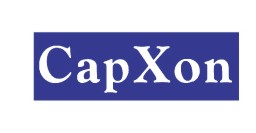 CAPXON INTERNATIONAL ELECTRONIC COMPANY LIMITED凱普松國際電子有限公司（於開曼群島註冊成立的有限責任公司）（股份代號︰469）網址︰www.capxongroup.com短暫停牌應凱普松國際電子有限公司（「本公司」）的要求，本公司的股份將於二零二零年六月一日上午九時起短暫停牌，以待根據香港公司收購及合併守則刊發一則有關本公司內幕消息之公佈。香港，二零二零年六月一日於本公佈日期，本公司董事會包括四名執行董事林金村先生（主席兼總裁）、周秋月女士（副總裁）、林元瑜先生（首席執行官）及林薏竹女士，一名非執行董事劉芳均女士，以及三名獨立非執行董事謝金虎先生、呂鴻德先生及董清銓先生。承董事會命凱普松國際電子有限公司主席林金村